Departamento: De Historia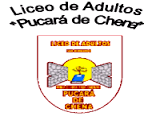 GUIA DE APRENDIZAJE      “Rasgos geográficos de los pueblos indígenas que habitan y      habitaron el territorio chileno”NOMBRE:                                                                                   CURSO:                 FECHA:Pueblos Originarios ChilenosCuando los españoles llegaron a nuestro país, éste ya estaba habitado por diversos pueblos. Según las estimaciones más conservadoras, a la llegada de los españoles, en 1536, había en Chile 1.050.000 indígenas. Unos 200 mil habitaban las regiones desérticas y semidesérticas del norte del país; otros 200 mil vivían en la zona central de Chile; en el centro sur (Araucanía) habitaban unos 450.000, y en el extremo sur, los 200.000 restantes.La localización geográfica de los pueblos aborígenes estaba en directa relación con sus modos de vida, sedentarios o nómadas, con su organización social, con sus costumbres y con sus hábitos domésticos de vida. De modo que estos aborígenes presentan una gran diversidad cultural, situación explicable por la forma geográfica de Chile continental y su ambiente biofísico, así como por las distintas formas que desarrollaron de adaptarse, los contactos entre algunos de ellos y las migraciones. Se distinguen los siguientes pueblos prehispánicos:Tribus agricultoras de la zona norte: Atacameños y Diaguitas.Tribus agricultoras de la zona central y sur: Picunches, Mapuches y Huilliches.Bandas recolectoras del norte y centro sur : Changos y Pehuenches.Bandas canoeras de la zona austral: Chonos, Alacalufes (kaweshkar) y Yaganes.Bandas pedestres de la zona austral: Tehuelches (Aonikenk) y Onas (Selknam).1.- Compara un mapa político de Chile con el mapa de  los pueblos indígenas (que está más abajo), luego en la tabla a continuación coloca su ubicación geográfica, no tiene que ser exacta, recuerda que los límites a través de mapas para los pueblos indígenas no existían solo eran límites territoriales, así que tu puedes colocar la Zona (norte, centro, sur y austral) y la región si logras identificarla. 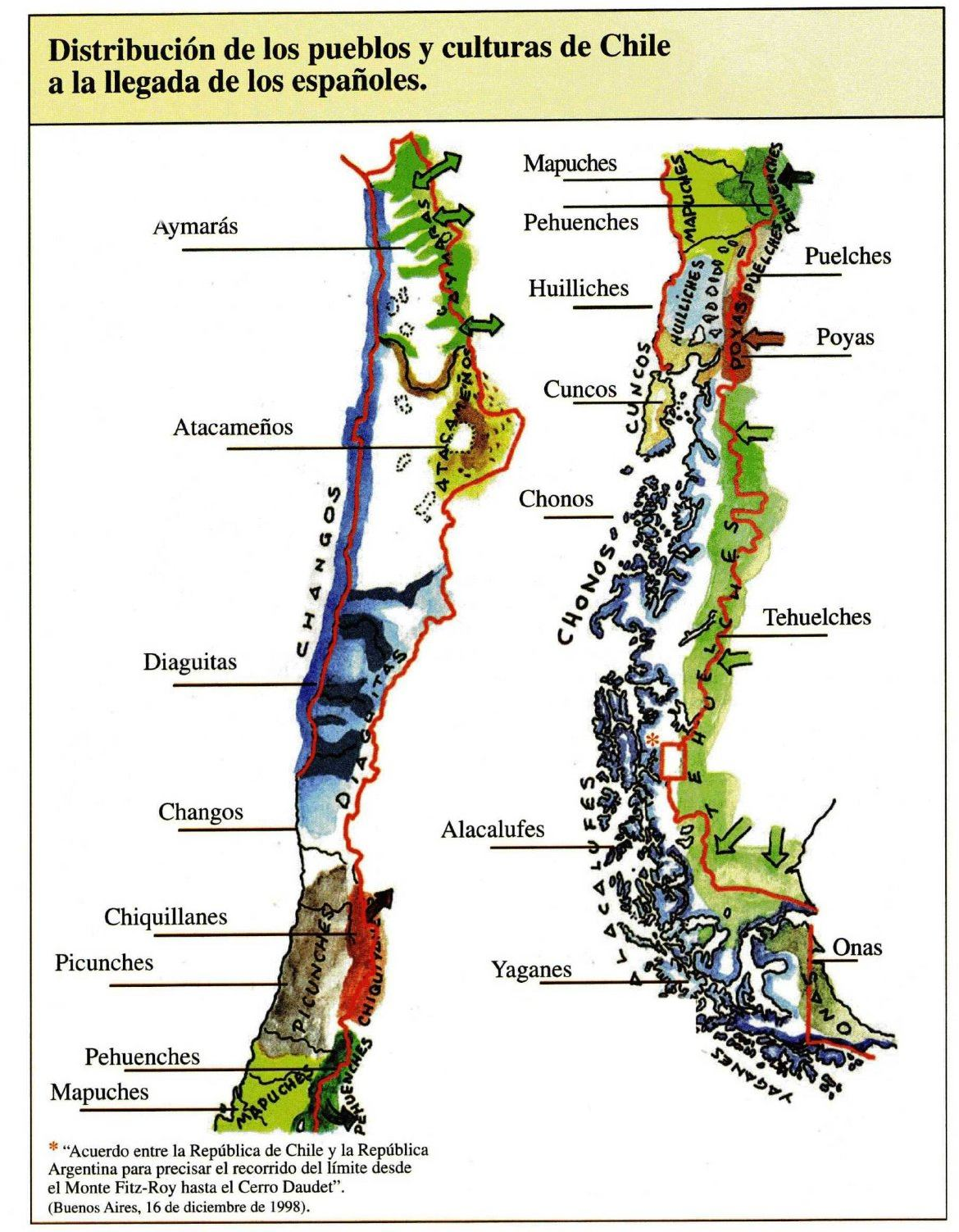 Fuente: Antonio Marquez, “Historia de Chile Ilustrada”Los pueblos indígenas: valorar, respetar y apoyar la diversidadOctober 2012Los pueblos indígenas poseen grandes y antiguos patrimonios culturales y consideran que hay una profunda  interdependencia entre sus sistemas sociales, económicos ambientales y espirituales. Sus conocimientos tradicionales y su comprensión del manejo de los ecosistemas son contribuciones valiosas para el acervo mundial. A pesar de ello, los pueblos indígenas figuran al mismo tiempo entre los grupos más vulnerables, marginados y desfavorecidos del mundo. Es nuestro deber lograr que se escuchen sus voces, se respeten sus derechos y se mejore su bienestar.Fuente: https://www.ifad.org/es/web/knowledge/publication/asset/39567736Habitualmente las personas no se preguntan qué es ser chilenos pero nuestra identidad, memoria y algunas costumbres proceden de la población indígena, los europeos y el mestizaje.  Lee algunas características de los siguientes pueblos indígenas para que te hagas una idea de estos y comiences a valorar su aporte a nuestra sociedad y al mundo.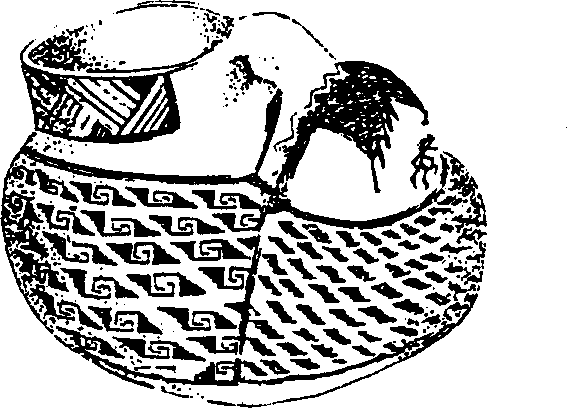 Alfarería Diaguita: Jarro PatoEntre el río Aconcagua y la isla de Chiloé habitaba el grupo étnico más numeroso, los mapuche o “gente de la tierra”. No conformaron un solo pueblo ya que estaban divididos en numerosos linajes. Estos pueblos tenían en común la lengua, el mapudungún, un sistema de creencias y algunas costumbres. Practicaban la pesca, la caza y la recolección de frutos. La agricultura era practicada con mayor intensidad en la zona central.La división tradicional de este grupo étnico toma como base su ubicación geográfica: en la zona norte, desde el Aconcagua hasta el itata, se encontrarían los Picunches (gente del norte), que fueron conquistados por los Incas y recibieron su influencia en materia agrícola; en la zona sur, desde el Toltén hasta la isla de Chiloé, se encontrarían los Huilliches (gente del sur); en la zona cordillerana se encontrarían los Pehuenches (gente del pehuen); y en la zona central, entre el itata y el tolten, se encontrarían los Mapuche, que resistieron tanto la conquista inca como española. Este último grupo es denominado Araucanos por el conquistador español.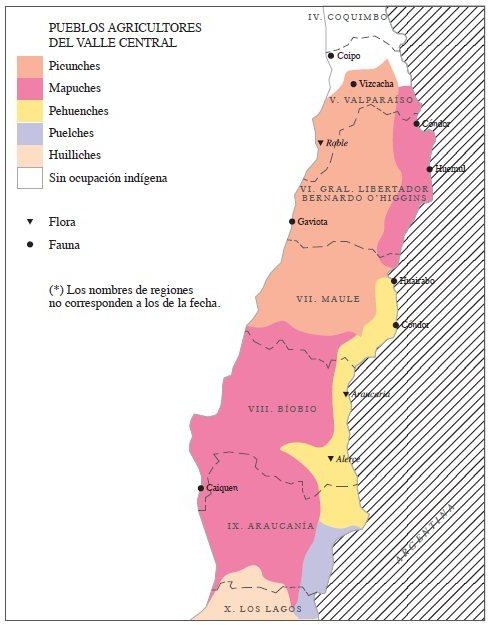 Fuente: puntajenacional.cl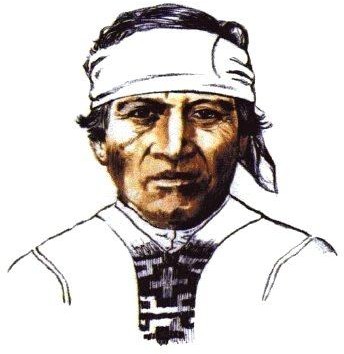 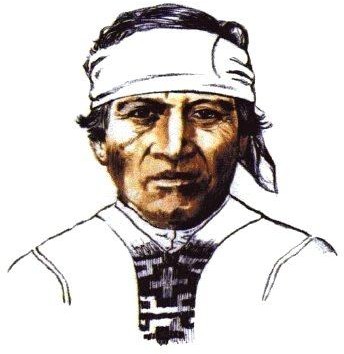 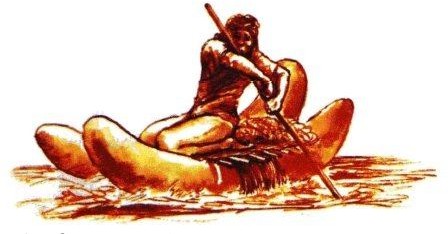 Balsa de piel de lobo marino (Changos) Fuente: Antonio Marquez, “Historia de Chile Ilustrada”Las características de los pueblos de la zona austral (Chiloé al sur) están determinadas por la zona geográfica en que habitan. Los aborígenes de los canales son bandas canoeras que viven de la recolección costera (chonos, alacalufes y yamanas); los aborígenes de la zona continental y Tierra del Fuego son bandas recolectoras terrestres que viven de la caza (tehuelches y Onas).En esta zona no existe la práctica de la agricultura y ganadería. Tampoco se conoce el uso de metales.5.- Imagina como eran las canoas de los CHonos y su recorrido en el mar en busca de alimento e inserta una imagen sobre este pueblo que encuentres en internet.  Mírala y además comenta que sientes cuando ves la imagen.  Procura siempre colocar la fuente de donde la sacaste.  Ahora si no tienes internet puedes dibujarla y enviar una foto de tu dibujo.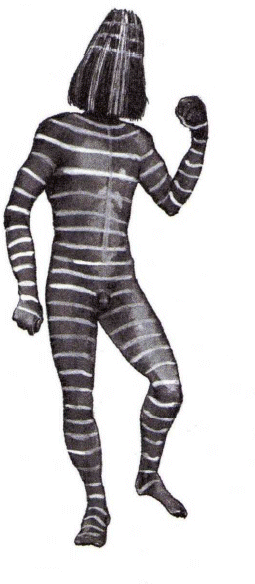 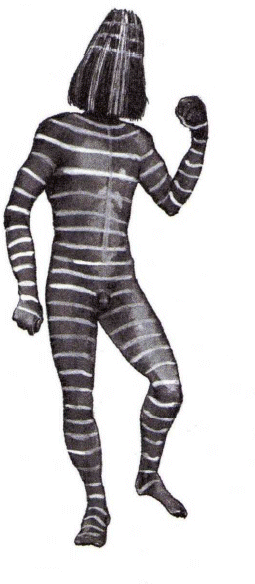 Seguimos…10.- Según tu visión de la Historia de los pueblos indígenas ¿cómo debe reconocer el Estado de Chile a los Mapuches y por qué? (puedes preguntarle a tu familia su opinión)11.- ¿Cuál es el rol de la Sociedad respecto a la valoración de los pueblos indígenas?12.- Busca una canción o tema de cualquier pueblo indígena (te dejaré un par de link si no lo sabes buscar), cierra los ojos y escucha hasta el final, luego escribe tus sensaciones, emociones o que sientes cuando lo escuchas.  Si no puedes acceder a este material no te angusties y simplemente puedes imaginar como hacían su música y describir algo que te nazca.https://www.youtube.com/watch?v=jpOOh_r7dwUhttps://www.youtube.com/watch?v=3cAb_UilOxE13.- Dentro de las costumbres esta la lengua de cada pueblo indígena (quechua, kunza, mapundungun, aymara, etc.), nuestro abuelos y abuelas a veces nos decían palabras con aquellas lenguas como por ejemplo: “ven hacerte un chape”, “este niño anda pilucho”, “tomemos choca” y uno muy desagradable es huacho por su significado en nuestro entendimiento.  ¿Qué te parece si buscas el significado de estos conceptos los anotas, dices a que lengua o pueblo pertenece y haces lo mismo con otros 5 que busques tu?14.-  Esta guía es una visión panorámica de los pueblos indígenas podríamos abordar su forma de alimentación, cosmovisión, mitos, viviendas, sociedad y un sin fin de etc.  Sin embargo lo fundamental como para cerrar, es que tu lograras ubicar geográficamente los distintos pueblos, los valores como historia viva y no muerta en los libros, además de conocer algunas de sus características.  Por ello finalmente te invito a reflexionar sobre la importancia de no olvidar su aporte a la sociedad; valorar nuestra identidad a partir de los pueblos indígenas y la reivindicación del pueblo indígena mapuche a partir de sus tierras encéntrales o ser reconocidos como nación.   Puedes tomar cualquiera de estos temas y escribir tus ideas. (¡Vamos tu puedes!)Llegamos al final de la actividad y solo debes colocar los pueblos originarios en el cuadro correspondiente.  Gracias por llegar hasta aquí. 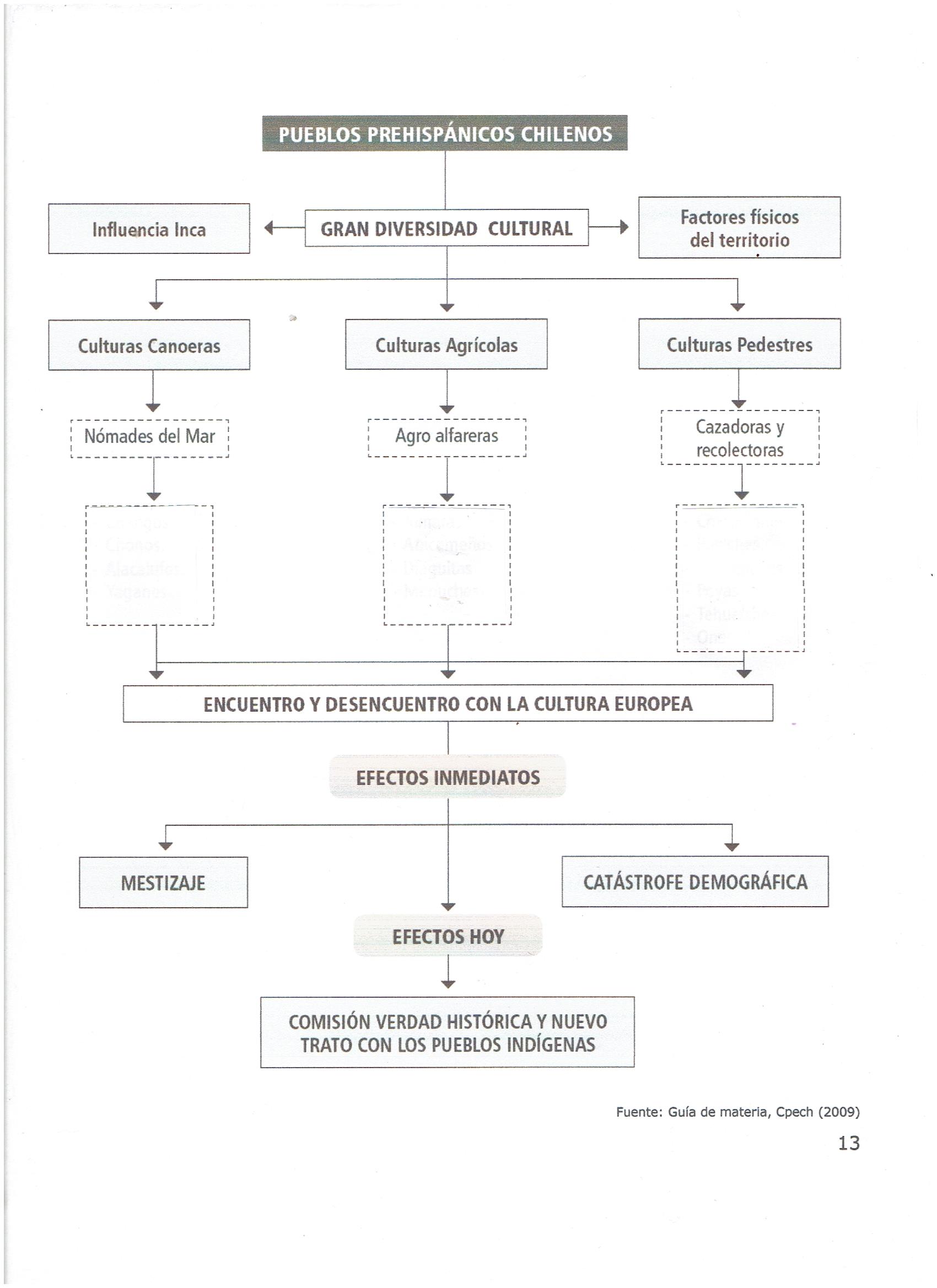 GlosarioBanda	Organización social. Grupo de familias de cazadores recolectores nómadas o seminómadas. El mas viejo del grupo es el jefe y en el aspecto religiosos son animistas. La sociedad es de carácter igualitario.Kloketen	Joven que participa en la ceremonia Ona del Hain.Lonko	Jefe de las comunidades mapuches en tiempos de paz.Mingaco	Trabajo comunitario realizado por los Mapuches consistente en la construcción de la ruca familiar.Nguillatún	Ceremonia Mapuche realizada alrededor del canelo. En ella se rogaba el favor de los espíritus.Pucara	Construcción de piedra a manera de fortificación utilizada por los Atacameños. Ubicada en un emplazamiento estratégico, destinada a controlar y asegurar el dominio sobre la zona circundante.Sistema político de grupos que superan el nivel de banda y tribus. Se caracteriza por la jerarquización social y la existencia de un jefe común (señor). Es un sistema pre estatal. En Chile sólo dos pueblos llegaron a este nivel de organización: Atacameños y Diaguitas.Vutalmapus	Grandes unidades territoriales o ecosistemas costero, del valle y cordillera propios de la cultura Mapuche.Pueblos indígenasUbicación geográficaChangosAymarasAtacameñosDiaguitasPicunchesMapuchesHuillichesCuncosPehuenchesPuelchesPoyasChonosTehuelchesAlacalufesOnasYaganesRapa NuiTribus Agricultoras de la Zona NorteTribus Agricultoras de la Zona NorteTribus Agricultoras de la Zona NorteAtacameños	DiaguitasAtacameños	DiaguitasAtacameños	DiaguitasUbicaciónHoya del río Loa y parte de la PrecordilleraEntre el río Copiapó y el río AconcaguaIdiomaEl Kunza, y por influencia incásica, el QuechuaEl kakánReligiónVeneración a fuerzas de la naturaleza y creencia de vida ultraterrenal. Culto del sol por incas.Por influencia Inca el culto al solEconomíaPracticaron la agricultura, el comercio con los changos de la costa y la cría de ganadoPracticaron la agricultura, el comercio con los changos de la costa y la cría de ganadoOrganización SocialSeñorío. Organizados en Ayllús.Señorío. Organizados en Ayllús.ViviendasCasas de piedra rectangulares con techos planos hechos de barro y ramasPucaras: aldeas fortificadasChozas de madera cubiertas con ramas y vegetalesEtapa de desarrolloFormativoFormativoOtras característicasDesarrollan alfarería y metalurgia.Alfarería con motivos geométricos y figuras zoomorfas (jarro pato). Fundían el cobre y otros minerales con los que hacían objetos.Tribus Agricultoras de la Zona Centro SurTribus Agricultoras de la Zona Centro SurTribus Agricultoras de la Zona Centro SurPicunches	HuillichesPicunches	HuillichesPicunches	HuillichesUbicaciónEntre los ríos Aconcagua e ItataDesde el Toltén hasta el Golfo de ReloncavíIdiomaMapudungun. Su nombre se traduce como “gente del norte”Mapudungun. Su nombre significa “gente del sur”ReligiónVida ultraterrena y un ser humano compuesto por cuerpo y espírituCulto a los antepasados. Creían en una vida similar a la araucanaEconomíaPracticaron la agricultura y la cría de ganadoPracticaron la agricultura, la cría de ganado y la pesca.Organización SocialSe agrupaban en tribus, bajo el control de los Incas.Se agrupaban en tribus carentes de un poder central permanenteViviendasChozas o rucas de totoraPequeños ranchos similares a los picunchesEtapa de desarrolloFormativoFormativoOtras característicasTienen alfarería y utilizan arcos, flechas, lanzas cortas, para la defensa. Labran con una coaHicieron instrumentos de madera para la agricultura y vasijas.Mapuches o AraucanosMapuches o AraucanosUbicaciónIdiomaReligiónEconomíaOrganización SocialViviendasEtapa de desarrolloBandas Recolectoras del Norte y Zona Centro SurBandas Recolectoras del Norte y Zona Centro SurChangosChangosUbicaciónIdiomaEconomíaOrganización SocialViviendasEtapa de desarrolloOtras característicasBandas Canoeras de la Zona AustralBandas Canoeras de la Zona AustralBandas Canoeras de la Zona AustralAlacalufes o Kaweshkar	YaganesAlacalufes o Kaweshkar	YaganesAlacalufes o Kaweshkar	YaganesUbicaciónDesde Península de Taitao hasta El Estrecho de MagallanesLa costa austral de Tierra del FuegoReligiónCreían en vida ultraterrena, en Dios Supremo llamado Cholass y espíritus mágicos y malignosCreían en un ser supremo que confería vida ultraterrena llamado VatauineiwaEconomíaCaza, pesca y recolección costeraCaza, pesca y recolección costeraOrganización SocialSe unían en familias de sangre, obedeciendo al jefe de familia.Practicaban la poligamiaLa familia en la cual se vivía, se cazaba, se recolectaba en conjuntoViviendasEn tierra hacían toldos redondos que terminaban en punta. Pasaban la mayor parte en canoaNo habitaban un lugar permanente. En tierra construían toldos cónicos hechos de madera y cubiertos de cuero. En mar lo hacían en canoas hechas de corteza de árbolEtapa de desarrolloArcaicoArcaicoOtras característicasPescaban y mariscaban. Hacían canoas de corteza de árbol y de troncos.Fabricaron arpones y cuchillos de huesos de animales marinosVestían sólo capa de pieles. Recolectaban moluscos, peces, lobos marino, zorros y guanacos. Con cuero de lobos marinos hicieron balsas..Chonos.ChonosUbicaciónEntre los 43° y 48° de L.S.IdiomaNo precisadoReligiónDesarrollaban algunos ritos mágicosEconomíaPracticaron la caza, recolección costera y la pesca.Organización SocialLos hombres buscaban leña y pasaban la mayor parte del día frente al fuego. L as mujeres mariscaban. Criaban perros para hacer con el pelaje pañosViviendasAl estar en tierra estaban en armazones de palos cubiertos con cueros o bien cuevas. En mar pasaban en sus “dalcas” (canoas)Etapa de desarrolloarcaicoOtras característicasFabricaron lanzas, mazas, anzuelos de madera y redes de fibra vegetalBandas Pedestres de la Zona AustralBandas Pedestres de la Zona AustralBandas Pedestres de la Zona AustralTehuelches o Aonikenk	Onas o SelknamTehuelches o Aonikenk	Onas o SelknamTehuelches o Aonikenk	Onas o SelknamUbicaciónEn la región cordillerana desde el Golfo de Reloncaví hasta el Estrecho de MagallanesEn la última franja de la Patagonia, e la Isla de Tierra del FuegoReligiónCreían en un ser benévolo y otro malévolo, causante de su suerteCreían en un dios llamado timaukely en la inmortalidad del alma. Tenían chamanes que se comunicaban con los muertos, curaban y procuraban el bienestar generalEconomíaCaza y recolecciónCaza y recolecciónOrganización SocialSe agrupaban en bandas nómades dirigidas por un jefe y con un territorio particular en el que podían vivir. En general practicaban la monogamiaPequeñas bandas que deambulaban.Realizan ceremonias como el Hain, en la que los hombres se disfrazaban con horrorosas caretas y asustaban a las mujeresViviendasVivían en toldos de cuero.Toldos de base circular y techos puntudos, de cuero y madera.Etapa de desarrolloArcaicoarcaico